Cette fiche est à remplir par les associations œuvrant dans les domaines de la petite enfance, de l'enfance et de l'éducation. Elle permettra à la ville de mieux cerner l’activité et les orientations de votre association.La ville de Fontaine est soucieuse de favoriser l'épanouissement, le développement et la socialisation des tout-petits et des enfants. Elle porte également une attention particulière aux questions de prévention et d’accompagnement des familles dans leur rôle de parents au travers des dispositifs et des projets.Quelles sont les actions de votre association qui répondent aux objectifs de la ville de Fontaine ?……………………………………………………………………………………………………………………………………………………………………………………..……………………………………………………………………………………………………………………………………………………………………………………..……………………………………………………………………………………………………………………………………………………………………………………..……………………………………………………………………………………………………………………………………………………………………………………..……………………………………………………………………………………………………………………………………………………………………………………..……………………………………………………………………………………………………………………………………………………………………………………..……………………………………………………………………………………………………………………………………………………………………………………..Votre association intervient-elle pendant les accueils des tout-petits, le temps scolaire et/ou en dehors du temps scolaire ?……………………………………………………………………………………………………………………………………………………………………………………..……………………………………………………………………………………………………………………………………………………………………………………..……………………………………………………………………………………………………………………………………………………………………………………..……………………………………………………………………………………………………………………………………………………………………………………..……………………………………………………………………………………………………………………………………………………………………………………..Quels sont les publics touchés par votre association : enfants (tranche d’âges), adultes, familles… ?……………………………………………………………………………………………………………………………………………………………………………………..……………………………………………………………………………………………………………………………………………………………………………………..……………………………………………………………………………………………………………………………………………………………………………………..……………………………………………………………………………………………………………………………………………………………………………………..Votre association intervient-elle uniquement auprès des Fontainois ou d’un territoire plus large ?……………………………………………………………………………………………………………………………………………………………………………………..……………………………………………………………………………………………………………………………………………………………………………………..……………………………………………………………………………………………………………………………………………………………………………………..Votre association apporte-t-elle un soutien, un suivi ou un accompagnement à un public fragilisé ?Si oui, quelle(s) action(s) et pour quel public ? ……………………………………………………………………………………………………………………………………………………………………………………..……………………………………………………………………………………………………………………………………………………………………………………..……………………………………………………………………………………………………………………………………………………………………………………..……………………………………………………………………………………………………………………………………………………………………………………..……………………………………………………………………………………………………………………………………………………………………………………..……………………………………………………………………………………………………………………………………………………………………………………..……………………………………………………………………………………………………………………………………………………………………………………..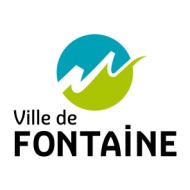 DOSSIER DE RENSEIGNEMENTS 2024   FICHE PETITE ENFANCE - ENFANCE
Association :……………………………………………………..Domaine à préciser : …………………………………………….